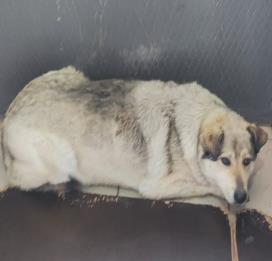 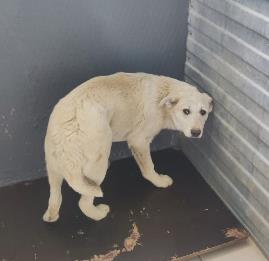 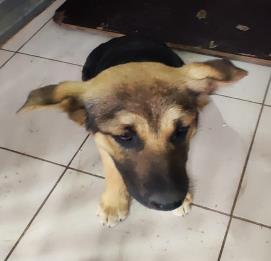 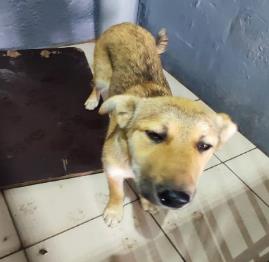 № 327Отловлено: 11.05.2023СОНТ Подземник, ул. Зеленая, 291Вид: собака.Порода/пол: беспородная, сука.Окрас: серый.Возраст: 4 года.Вес: 37 кг.Рост: 53 см. в холке.Приметы: Особенности поведения: СпокойнаяИН: Вакцинация:Стерилизация: 
Вет. паспорт: нет№ 328Отловлено: 11.05.2023ул. Интер – ная, 62Вид: собака.Порода/пол: беспородная, сука.Окрас: белый.Возраст: 1 год.Вес: 18 кг.Рост: 49 см. в холке.Приметы: Особенности поведения: СпокойнаяИН: Вакцинация:Стерилизация: 
Вет. паспорт: нет№ 329Отловлено: 11.05.2023пос. Магистраль, 33Вид: собака.Порода/пол: беспородная, сука.Окрас: черно - рыжий.Возраст: 8 месяцев.Вес: 16 кг.Рост: 48 см. в холке.Приметы: Особенности поведения: СпокойнаяИН: Вакцинация:Стерилизация: 
Вет. паспорт: нет№ 330Отловлено: 11.05.2023пос. Магистраль, 33Вид: собака.Порода/пол: беспородная, сука.Окрас: рыжий.Возраст: 8 месяцев.Вес: 16 кг.Рост: 48 см. в холке.Приметы: Особенности поведения: СпокойныйИН: Вакцинация:Стерилизация: 
Вет. паспорт: нет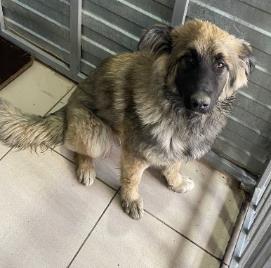 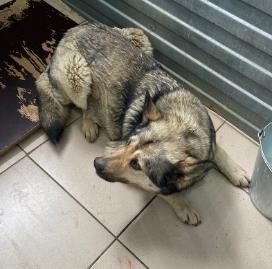 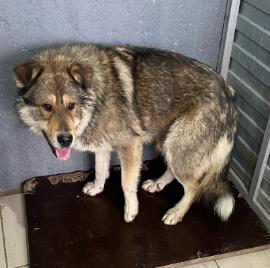 № 331Отловлено: 11.05.2023ул. Нефтяников, 66АВид: собака.Порода/пол: беспородная, сука.Окрас: темно - рыжий.Возраст: 1 год.Вес: 20 кг.Рост: 49 см. в холке.Приметы: Особенности поведения: СпокойнаяИН: Вакцинация:Стерилизация: 
Вет. паспорт: нет№ 332Отловлено: 11.05.2023ул. Индустриальная, 97 стр. 1Вид: собака.Порода/пол: беспородная, сука.Окрас: темно - серый.Возраст: 2 года.Вес: 27 кг.Рост: 52 см. в холке.Приметы: Особенности поведения: СпокойнаяИН: Вакцинация:Стерилизация: 
Вет. паспорт: нет№ 333Отловлено: 11.05.2023СОНТ Транспортник, 1Вид: собака.Порода/пол: беспородный, кобель.Окрас: темно – рыжий с белым.Возраст: 3 года.Вес: 32 кг.Рост: 54 см. в холке.Приметы: Особенности поведения: АгрессивныйИН: Вакцинация:Кастрация: 
Вет. паспорт: нет